 Ознакомьтесь с теорией: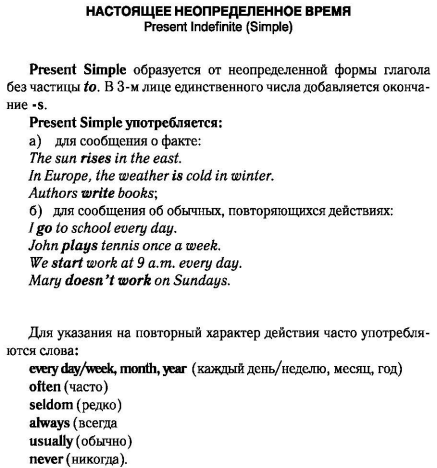 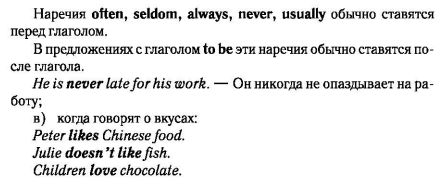 Перечертите таблицу: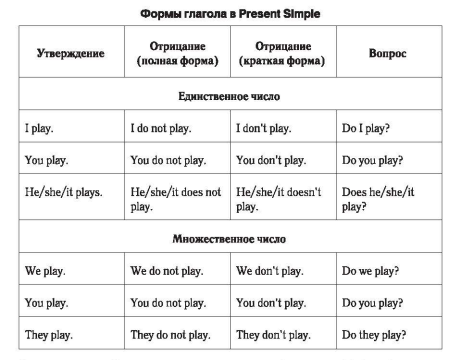 Выполните упражнение (письменно)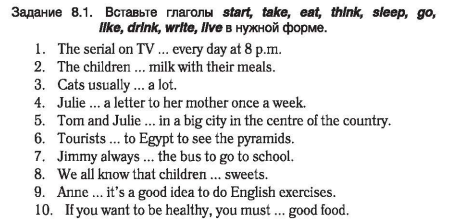 Прочитайте текст.  Выпишите незнакомые слова (не меньше 10 )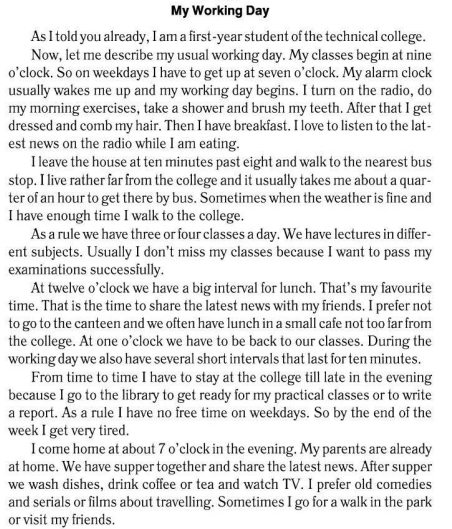 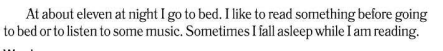 Переделайте любые три предложения в отрицательные и в вопросительные